Муниципальное бюджетное образовательное учреждениедополнительного образования детей Дом детского творчества муниципального образования Кавказский районМастер-класс  «Изготовление сердечка ко дню Святого Валентина»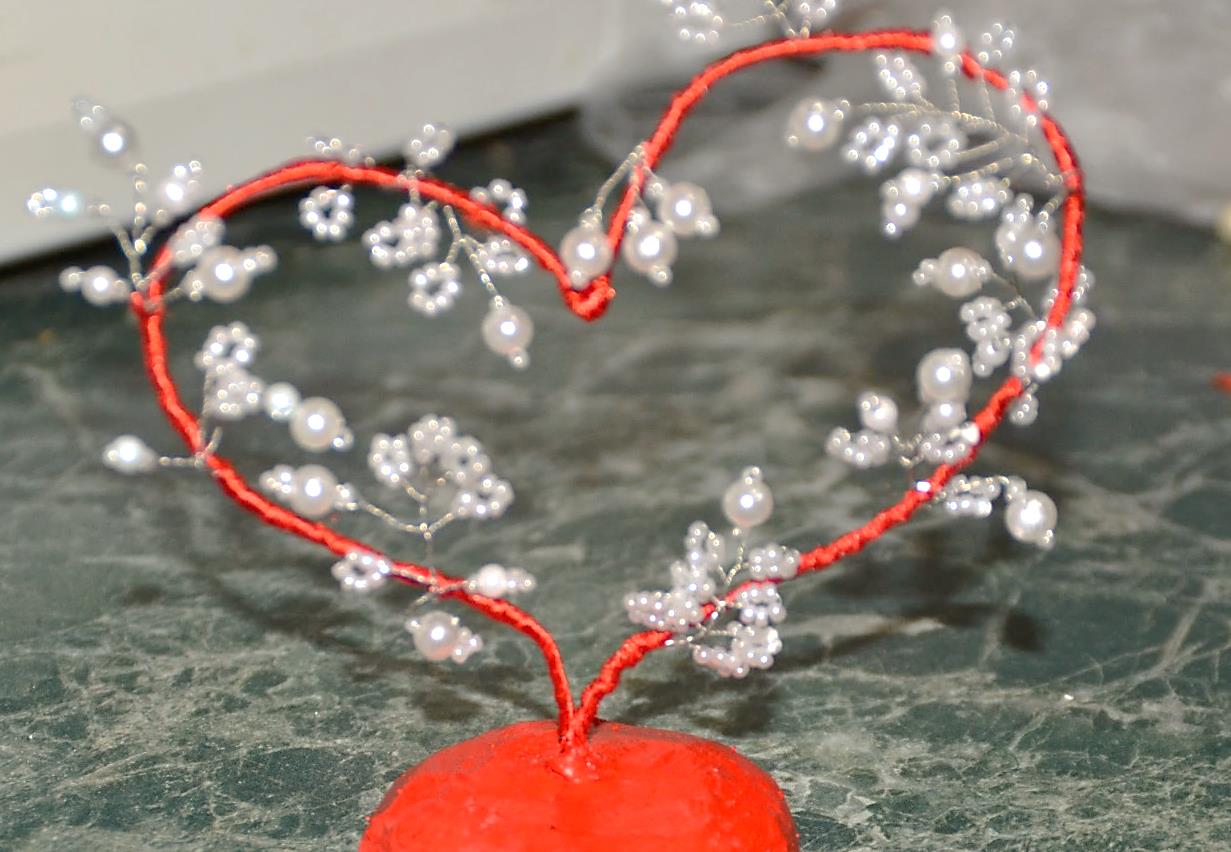 Инструменты и материалы для изготовления сувенира  «Сердечка ко дню Святого Валентина»ПланБисер и бусины.Проволока для плетения из бисера.Проволока для изготовления каркаса.Атласная лента для каркаса.Гипсовая шпатлевка  для изготовления подставки.Краска.1.Бисер и бусины.Бусины и бисер бывают разног размера и цвета, представляют собой стеклянные, пластиковые шарики с отверстием. Используются в рукоделии. Приобрести можно в магазинах для рукоделия2. Проволока для плетения из бисера.В магазине можно приобрести проволоку для рукоделия различного цвета и сечения (размера проволоки), можно также использовать тонкую медную проволоку.3. Проволока для изготовления каркаса.Проволока для каркаса должна быть прочной, легко гнуться и выдерживать некоторый вес. Ее так же можно приобрести в магазине для рукоделия или в строительном (электрический провод)  Атласная лента для каркаса.Атласные ленты представляют собой очень пластичное  волокно ярких и блестящих цветов, с их помощью можно придать эстетический вид .В продаже имеются различные по ширине ленты.Гипсовая шпатлевка для изготовления подставки.Шпатлевка используется в строительстве для заделывания трещин, в рукоделии для изготовления различных фигурок и подставок. Продается в строительных  магазинах , в пакетах от 1 кг до 25 кг.Краска.Для окрашивания подставок и креплений из гипса может подойти любая краска: акварель, гуашь, акриловая. Краску можно приобрести в магазинах.Акварель и гуашь долго высыхают и пачкаются, акриловые краски хорошо прилегают к любой поверхности, быстро сохнет. Она хорошо подходит для окрашивания изделий из гипса.Технологическая картаИзготовления сувенира «Сердечко ко дню Святого Валентина»№Последовательность работыЭскиз работыОборудования и приспособленияИнструменты1Выбор модели сувенира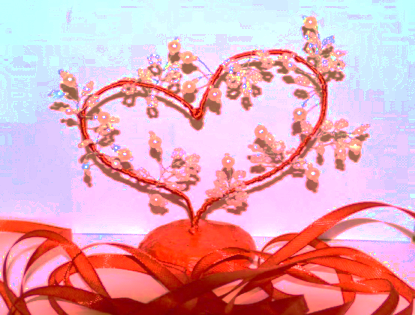 2Подбор материала Толстая медная проволока Ø 1,2 мм;-проволока для рукоделия Ø 0,3мм;-бусинки и бисер различного размера;-красная лента 50 см.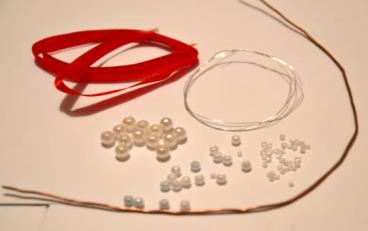 стол3Изготовление основы.Из толстой медной проволоки сгибаем фигуру в виде сердца. Это каркас - основа изделия.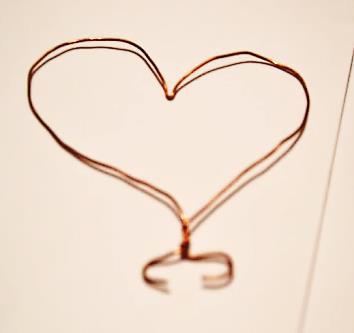 столпассатижи4Изготовление веточек для украшения основы.На отрезок проволоки для рукоделия 10 сантиметров надеть: бисеринку, опустить её до середины, затем  оба конца  пропустить через бусинку, надеть еще оду бусинку на один конец, а второй конец  проволоки продеть навстречу.Скрутить  концы проволоки между собой. На один конец проволоки надеть 8 бисеринок  согнуть петельку и закрутить. Проделать тоже самое  с о вторым концом проволоки. Получается веточка с двумя листиками. Сделать несколько листиков на одной веточке.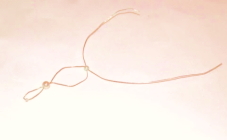 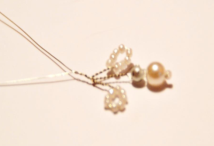 столПроволока для рукоделия, бисер, бусины5Подбор эскизаТаким образом изготовить 9 -10 веточек  обязательно оставляя свободный конец проволоки. 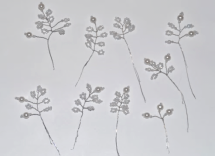 столПримерить их на основу распределяя  по контуру.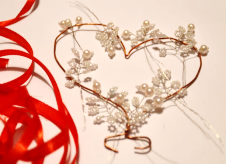 стол6Сборка изделияСвободным концом проволоки прикрутить все веточки к основе, распределить их по всему изделию.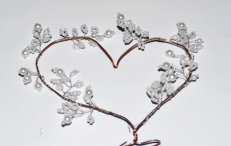 столНачиная снизу, обернуть основу с веточками красной лентой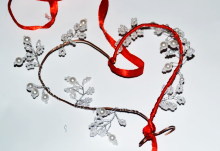 столВнизу связать два конца ленты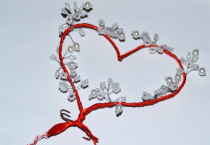 стол7Изготовление подставкиПриготовить небольшую ёмкость, уложить в нее целлофан. Развести гипсовую шпатлевку до консистенции сметаны, влить в ёмкость и вставить приготовленное изделие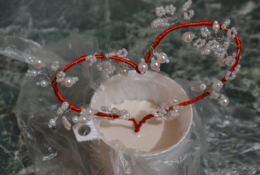 столнебольшая ёмкость,   целлофан, гипсовая шпатлевкаЧерез несколько минут, пока гипс не сильно застыл вытащить из ёмкости изделие, потянув его за макушку изделия и целлофан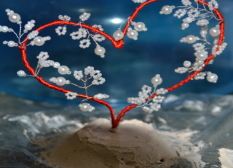 столС помощью ножа выровнять гипсовую подставку, придавая ей нужную форму.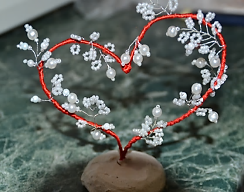 столАкриловой краской покрасить подставку в нужный цвет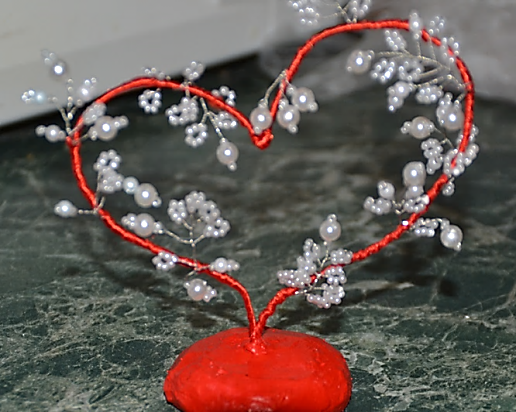 столКраски, кисть